Naziv projekta : Rekonstrukcija ceste dionica – GezinciSufinanciranje projekta iz EU :Ukupna vrijednost projekta je 1.884.321,32 kn s PDV-om sufinancira se unutar Mjere 7 “Temeljne usluge i obnova sela u ruralnim područjima “ iz Programa ruralnog razvoja Republike Hrvatske za razdoblje 2014.-2020., Podmjere 7.2. „Ulaganja u izradu, poboljšanje ili proširenje svih vrsta male infrastrukture, uključujući ulaganja u obnovljive izvore energije i uštedu energije“, Operacije 7.2.2. „Ulaganja u građenje nerazvrstanih cesta“, potporom iz proračuna EU u 85% iznosu odnosno sa 1.601.673,12 kn i potporom iz proračuna RH u 15% iznosu sa 282.648,20 kn .Opis projekta :Nakon Prijave početka građenja od 28. kolovoza 2018.godine  započeli su radovi na rekonstrukciji 5,26 km duge nerazvrstane ceste na potezu od Krčenik - Gezinci. Zbog dotrajale i oštećene kolničke konstrukcije, ovim projektom izvest će se radovi rekonstrukcije kolničke konstrukcije ceste sa zadržavanjem postojećih gabarita i rješavanjem oborinske odvodnje.Glavni nositelj izrade projektne dokumentacije je tvrtka OCELIĆ TEHNOINŽENJERING d.o.o., nakon provedene javne nabave izabran je izvođač radova AUTOEVROPA d.o.o., a stručni nadzor će vršiti tvrtka OCELIĆ TEHNOINŽENJERING d.o.o. Ugovoreni rok izgradnje prometnice je 12 mjeseci od dana uvođenja u posao .Ciljevi projekta :poboljšanje cestovne infrastrukture i povećanje sigurnosti u prometupoticanje rasta i društveno – ekonomske održivosti kroz poboljšanje životnih uvjeta, doprinos atraktivnosti sela i njegovom razvojnom potencijalu za gospodarske aktivnosti te  razvoj novih radnih mjesta, prvenstveno kroz razvoj turizma i poljoprivredesmanjenje poteškoća ruralnog stanovništva naselja zbog udaljenosti od gospodarskih središta i usluga, sadržaja za slobodno vrijeme, ali i javne i gospodarske usluge koje pružaju okolna mjesta,  gospodarsko oživljavanje područja i promicanje društvene uključenosti, smanjenje siromaštva, te poboljšanje uvjeta života i razvoj privlačnosti naselja kao životne sredine i potencijala razvoja sela  i šire što je Prioritet 6., Fokus područje 6B Programa ruralnog razvoja RH 2014-2020.Očekivani rezultati projekta :Rekonstrukcija kolničke konstrukcije ceste i rješavanje oborinske odvodnjePoboljšati će se gospodarski, zemljopisni i demografski uvjeti jer će se ostvariti kvalitetna prometna veza te poboljšanje cestovne infrastrukture i povećanje sigurnosti u prometu povezujući međusobno mala naselja koja obuhvaća nerazvrstana cesta, ali i za mnoga poljoprivredna zemljišta i OPG-aDoprinijeti će gospodarsko oživljavanje područja naseljaOVAJ PROJEKT SUFINANCIRAN JE SREDSTVIMA EUROPSKE UNIJEEuropski poljoprivredni fond za ruralni razvojRekonstrukcija nerazvrstane ceste – Gezinci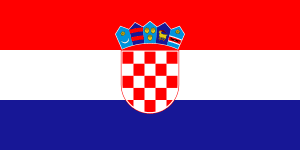 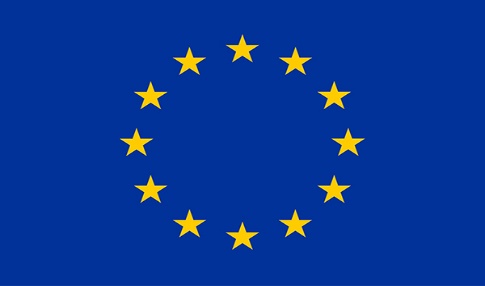 PROGRAM RURALNOG RAZVOJA 2014.-2020.Udio u sufinanciranom dijelu: 85% EU, 15% RHEuropski poljoprivredni fond za ruralni razvoj: Europa ulaže u ruralna područja